-RK-27-2014-10, př. 1 počet stran: 7Česká republika - Úřad pro zastupování státu ve věcech majetkovýchse sídlem Rašínovo nábřeží 390/42, 128 00 Praha 2 – Nové Městozastoupená JUDr. Milanem Cícerem, ředitelem Územního pracoviště České Budějovice,      Prokišova 5, PSČ 371 03 České Budějovice, pověřený Příkazem č. 6/2014  v plat. znění                                                                                                                                              IČ: 69797111                                                                                                                             bankovní spojení: číslo příjmového účtu 19-3222231/0710, číslo výdajového účtu 3222231/0710 vedený u ČNB, pobočka České Budějovice                                                                          kontaktní adresa: ÚZSVM Odloučené pracoviště Pelhřimov, Pražská 127, 393 01 Pelhřimov(dále jen „půjčitel“)aPsychocentrum - manželská a rodinná poradna Kraje Vysočina, příspěvková organizacese sídlem Pod Příkopem 4, 586 01 Jihlavazastoupená PhDr. Olgou Hinkovou, ředitelkou IČ: 71197435zapsána ve Veřejném rejstříku právnických osob pod spisovou značkou  Pr 1546, vedeném  Krajským soudem v Brně                                                                                                                       bankovní spojení: číslo  účtu 4200021584/6800 vedený u Sberbank CZ, pobočka Jihlava(dále jen „vypůjčitel“)uzavírají podle § 2193 a násl. zákona č. 89/2012 Sb., občanský zákoník, a podle § 27 zákona č. 219/2000 Sb., o majetku České republiky a jejím vystupování v právních vztazích, ve znění pozdějších předpisů (dále jen „zákon č. 219/2000 Sb.,“) tutoSMLOUVUO VÝPŮJČCE NEBYTOVÝCH PROSTORč.1/2014Čl. I.Česká republika je vlastníkem a Úřad pro zastupování státu ve věcech majetkových je na základě zákona č.320/2002 Sb. a ve smyslu § 9 zákona č. 219/2000 Sb., příslušný hospodařit s nebytovými prostory, které jsou předmětem této výpůjčky a nacházejí se v níže uvedené budově: Pozemek:parcela číslo: 611/1, druh pozemku: zastavěná plocha a nádvoří, zapsaný na listu vlastnictví č. 60000, pro kat. území Pelhřimov, obec Pelhřimov, v katastru nemovitostí vedeném Katastrálním úřadem pro Vysočinu, katastrálním pracovištěm Pelhřimov. Součástí pozemku je stavba: Pelhřimov, č.p. 127, občanská vybavenost.2.	Půjčitel výše uvedené nebytové prostory dočasně nepotřebuje k plnění funkcí státu nebo jiných úkolů v rámci své působnosti ve smyslu ustanovení § 27 odst. 1 zákona č. 219/2000Sb. Čl. II.Nebytové prostory, uvedené v Čl. I. odst. 1., jejichž soupis je uveden v příloze č. 1, přenechává půjčitel k bezplatnému užívání vypůjčiteli na dobu uvedenou v Čl. IV. této smlouvy za účelem zajištění odborného sociálního poradenství v souladu se zákonem 108/2006 Sb., o sociálních službách, ve znění pozdějších předpisů, včetně sociálně právní ochrany dětí dle zákona č. 359/1999 Sb. o sociálně-právní ochraně dětí, ve znění pozdějších předpisů. Umístění užívaných prostor je patrné z půdorysného plánku, který je nedílnou součástí této smlouvy (příloha č.2).Vypůjčitel prohlašuje, že je mu stav vypůjčených nebytových prostor dobře znám, neboť si je prohlédl před uzavřením této smlouvy, a potvrzuje, že všechny jsou ve stavu způsobilém k řádnému užívání a že jej půjčitel seznámil se zvláštními pravidly, která je třeba při užívání vypůjčených prostor zachovávat. O faktickém předání a převzetí vypůjčených prostor bude smluvními stranami sepsán protokol. Čl. III.Vypůjčitel splňuje podmínky stanovené ve druhé větě § 27 odst. 3 zákona č. 219/2000 Sb., a vypůjčené prostory se zavazuje užívat pouze pro účely sociální vyplývající z jeho hlavní činnosti uvedené ve zřizovací listině vypůjčitele.Vypůjčitel bere na vědomí, že bez předchozího písemného souhlasu půjčitele nesmí vypůjčené prostory přenechat k užívání třetí osobě, a to ani zčásti.Vypůjčitel má právo vypůjčené prostory vrátit předčasně za předpokladu, že půjčitel s předčasným vrácením souhlasí.Čl. IV.Smlouva o výpůjčce se sjednává na dobu od 1.10.2014 do 30.9.2019.Čl. V.Obě strany se dohodly, že služby spojené s užíváním vypůjčených prostor v budově dle Čl. I., odst. 1 této smlouvy, a to dodávka elektrické energie, studené vody (v tom i stočné), srážková voda, vytápění, deratizace, revize elektrických sítí, hromosvodu, zabudovaných požárních hydrantů, revize rozvaděče měření a regulace, servis, revize a opravy výtahu dále jen „služby“ bude vypůjčiteli zajišťovat půjčitel. Vypůjčitel bude půjčiteli náklady s tím spojené nahrazovat, pokud nebude dále uvedeno jinak.Výdaje spojené s dodávkou elektrické energie budou vypůjčiteli přeúčtovány formou čtvrtletních záloh v poměru výměry ploch přenechaných do užívání k celkové výměře ploch půjčitele (příloha č. 1). Takto uhrazené zálohy počátkem dalšího kalendářního roku půjčitel vyúčtuje a to nejpozději do konce prvního pololetí.Vytápění bude vypůjčiteli přeúčtováno v poměru výměry vytápěných ploch přenechaných do užívání k celkové výměře vytápěných ploch půjčitele (příloha č. 1) dle vyhlášky 372/2001 Sb.Dodávka vody (v tom i stočné) bude vypůjčiteli přeúčtována v přepočtu přímých nákladů s tím spojených k počtu osob využívajících tyto služby.Počet osob bude aktualizován 1x ročně a to ke dni 1.1. následujícího roku. V případě, kdy se změní počet osob na dobu přesahující 3 měsíce, bude tato změna nahlášena okamžitě. Náklady za srážkové vody bude vypůjčitel nahrazovat půjčiteli v poměru výměry ploch přenechaných do užívání k celkové výměře ploch půjčitele (příloha č. 1).Náklady na servis, revize a opravy výtahu bude vypůjčitel nahrazovat půjčiteli v poměru výměry ploch přenechaných do užívání k celkové výměře ploch půjčitele (příloha č. 1). Náklady na deratizaci, revize elektrických sítí, hromosvodu, zabudovaných požárních hydrantů a revize rozvaděče měření a regulace bude vypůjčitel nahrazovat půjčiteli v poměru výměry ploch přenechaných do užívání k celkové výměře ploch půjčitele (příloha č. 1).Na služby uvedené v Čl. V., odst. 1, mimo elektrické energie, vystaví měsíčně půjčitel fakturu, jejíž součástí bude přehled vyúčtovaných služeb dle skutečných nákladů za konkrétní období. Faktura musí být zaplacena do doby splatnosti uvedené na faktuře, tj. do 21 dnů od vystavení faktury. Zaplacením se rozumí připsání příslušné částky na bankovní účet příjemce platby. 9.   Neuhradí-li  vypůjčitel  včas  splatnou fakturu, má  půjčitel  právo požadovat  úrok  z  prodlení        dle vládního nařízení č. 351/2013 Sb. v platném znění.  Čl. VI.Smluvní strany se dohodly, že vypůjčitel je povinen hradit veškeré vlastní náklady spojené s obvyklým udržováním užívaných prostor a náklady s tím spojené hradit, zejména úklid včetně dodání hygienického materiálu, svoz a likvidace směsného komunálního odpadu, svoz a likvidace tříděného odpadu, náklady na malování, opravy a výměny zámků, včetně přidělání klíčů, opravy kování, výměny žárovek, zářivkových trubic a také náklady na opravy poškození užívaných prostor, zejména výměnu okenních a dveřních skel, které sama způsobila a případně další drobné opravy vypůjčených prostor.Vypůjčitel může s předchozím písemným souhlasem půjčitele, dle vydaného pravomocného stavebního povolení, provést rekonstrukci nebo jiné stavební úpravy vypůjčených prostor. Veškeré náklady spojené s pořízením projektu, stavebním povolením apod. a náklady na rekonstrukci nebo úpravu nese vypůjčitel. Po vrácení vypůjčených prostor nemá vypůjčitel nárok na úhradu vynaložených nákladů na rekonstrukci, úpravu nebo jiné stavební úpravy.3.  Vypůjčiteli je vyhrazen prostor pro umístění vlastních odpadkových nádob na dolním nádvoří areálu (ev.se bude podílet na odvozu odpadu s půjčitelem).  4. V případě zničení nebo poškození vypůjčených nebytových prostor, není půjčitel povinen  zajistit vypůjčiteli náhradní nebytové prostory.Vypůjčitel je povinen umožnit půjčiteli na jeho žádost vstup na vypůjčené prostory, zejména za účelem kontroly dodržování podmínek této smlouvy, provádění nutných oprav nebo provádění kontroly a revize instalovaných inženýrských sítí.Vypůjčitel může na své náklady umístit na viditelném místě v prostoru hlavního vchodu vhodné označení své osoby (název) a taktéž informační jmenné štítky na chodbách a vývěsku ke zveřejňování informací podle zákona č. 106/1999 Sb., o svobodném přístupu k informacím. Umístěné označení musí být v souladu s obecně platnými předpisy a vypůjčitel jej umístí dle pokynu půjčitele.Za organizaci a zajištění požární ochrany, bezpečnosti a ochrany zdraví při práci, ochrany životního prostředí a hygieny v souladu s platnými předpisy odpovídá ve vypůjčených prostorech vypůjčitel. Vypůjčitel dále zajišťuje vybavení prostor jedním hasicím přístrojem, provádění předepsaných revizních prohlídek v oblasti elektrospotřebičů a přenosného hasicího přístroje a kontroly požárně bezpečnostních zařízení. Revize zabudovaných elektrických sítí a zabudovaných požárních hydrantů provádí půjčitel. Půjčitel je oprávněn kontrolovat dodržování platných předpisů ve vypůjčených prostorech.Za klíčový systém v užívaných nebytových prostorách zodpovídá vypůjčitel.V pracovní době vypůjčitele umožní půjčitel přístup do budovy i návštěvám vypůjčitele. Mimo pracovní dobu je vypůjčitel povinen postupovat dle Provozního řádu ÚZSVM OP Pelhřimov, který byl předán vypůjčiteli. Čl. VII.Užívací vztah založený touto smlouvou zaniká uplynutím doby, na kterou byl sjednán.Užívací vztah je možné ukončit dohodou smluvních stran.Užívací vztah lze ukončit výpovědí a rovněž odstoupením od smlouvy, pokud vypůjčitel neplní řádně a včas své povinnosti anebo pokud přestanou být plněny podmínky podle § 27 odst. 1 zákona č. 219/2000 Sb.Smluvní strany se dohodly, že půjčitel může odstoupit od smlouvy, pokud přestanou být plněny podmínky uvedené v ustanovení § 27 odst. 1 zákona č. 219/2000 Sb. V takovém případě se závazky, vyplývající pro smluvní strany z této smlouvy, ruší ke dni doručení písemného oznámení o odstoupení vypůjčiteli.Užívá-li vypůjčitel prostory takovým způsobem, že dochází k opotřebování nad míru přiměřenou poměrům a okolnostem nebo že hrozí zničení prostoru, popř. užívá-li vypůjčitel nemovité věci k jinému, než sjednanému účelu, vyzve ho půjčitel, aby prostory užíval řádně a v souladu se sjednaným účelem. Současně poskytne vypůjčiteli přiměřenou lhůtu k nápravě a upozorní jej na možné následky neuposlechnutí výzvy. Neuposlechne-li vypůjčitel této výzvy, má půjčitel právo výpůjčku vypovědět bez výpovědní doby. Pokud by ale hrozilo vážné nebezpečí z prodlení, má půjčitel právo výpůjčku vypovědět bez výpovědní doby i bez předchozího upozornění. Půjčitel má právo výpůjčku vypovědět v případě hrubého porušení povinností ze strany vypůjčitele. Výpovědní doba činí tři měsíce a počne běžet prvním dnem měsíce následujícího po doručení písemné výpovědi druhé smluvní straně.Čl. VIII.Nejpozději v den skončení výpůjčky, v případě odstoupení od smlouvy nejpozději do 15 dnů po doručení písemného oznámení o odstoupení, předá vypůjčitel půjčiteli vypůjčené prostory řádně vyklizené. Vypůjčitel je povinen předat vypůjčené prostory ve stavu v jakém je převzal s přihlédnutím k obvyklému opotřebení. O faktickém předání a převzetí vypůjčených prostor bude smluvními stranami sepsán protokol, ve kterém bude uveden jejich stav.Čl. IX. 1.  Nepředá-li vypůjčitel při skončení výpůjčky vypůjčené prostory včas a řádně vyklizené, zaplatí           půjčiteli za dobu prodlení smluvní pokutu ve výši Kč 1 000,-- za každý den prodlení.       Právo  půjčitele  na  náhradu  škody  způsobené  porušením  povinnosti  vypůjčitele  tím  není       dotčeno.Čl. X.Tato smlouva nabývá platnosti dnem podpisu obou smluvních stran, účinná je od 1.10.2014.Souhlas s uzavřením této smlouvy byl vypůjčiteli schválen usnesením Rady Kraje Vysočina č…………………..    konaného dne ……………………..Smlouvu lze změnit pouze formou písemných, oboustranně dohodnutých a vzestupně číslovaných dodatků. Bez dodržení těchto podmínek není změna smlouvy platná.Tato smlouva je vyhotovena ve dvou stejnopisech, z nichž každý má platnost originálu. Každý z účastníků smlouvy obdrží po jednom vyhotovení.Smluvní strany prohlašují, že tuto smlouvu uzavřely svobodně a vážně, nikoliv z přinucení nebo omylu. Na důkaz toho připojují své vlastnoruční podpisy..V Českých Budějovicích dne …………………               V Jihlavě dne …………………..…..…V Českých Budějovicích dne …………………               V Jihlavě dne …………………..…..……………………………….…………………                    ………………………………………….                  JUDr. Milan Cícer           .                                           PhDr.Olga Hinková ředitel Územního pracov. České Budějovice                 ředitelka Psychocentra – manželské a                                            Úřad pro zast.státu ve věcech majetkových                 rodinné poradny Kraje Vysočina                              (půjčitel)                                                                   (vypůjčitel)                 …………………………….…………………                    ………………………………………….                  JUDr. Milan Cícer           .                                           PhDr.Olga Hinková ředitel Územního pracov. České Budějovice                 ředitelka Psychocentra – manželské a                                            Úřad pro zast.státu ve věcech majetkových                 rodinné poradny Kraje Vysočina                              (půjčitel)                                                                   (vypůjčitel)                 …………………………….…………………                    ………………………………………….                  JUDr. Milan Cícer           .                                           PhDr.Olga Hinková ředitel Územního pracov. České Budějovice                 ředitelka Psychocentra – manželské a                                            Úřad pro zast.státu ve věcech majetkových                 rodinné poradny Kraje Vysočina                              (půjčitel)                                                                   (vypůjčitel)                       ……………….……………………………………………….…………………                    ………………………………………….                  JUDr. Milan Cícer           .                                           PhDr.Olga Hinková ředitel Územního pracov. České Budějovice                 ředitelka Psychocentra – manželské a                                            Úřad pro zast.státu ve věcech majetkových                 rodinné poradny Kraje Vysočina                              (půjčitel)                                                                   (vypůjčitel)                 …………………………….…………………                    ………………………………………….                  JUDr. Milan Cícer           .                                           PhDr.Olga Hinková ředitel Územního pracov. České Budějovice                 ředitelka Psychocentra – manželské a                                            Úřad pro zast.státu ve věcech majetkových                 rodinné poradny Kraje Vysočina                              (půjčitel)                                                                   (vypůjčitel)                 …………………………….…………………                    ………………………………………….                  JUDr. Milan Cícer           .                                           PhDr.Olga Hinková ředitel Územního pracov. České Budějovice                 ředitelka Psychocentra – manželské a                                            Úřad pro zast.státu ve věcech majetkových                 rodinné poradny Kraje Vysočina                              (půjčitel)                                                                   (vypůjčitel)                    - manželské a     Kraje Vysočina, p.o. (vypůjčitel)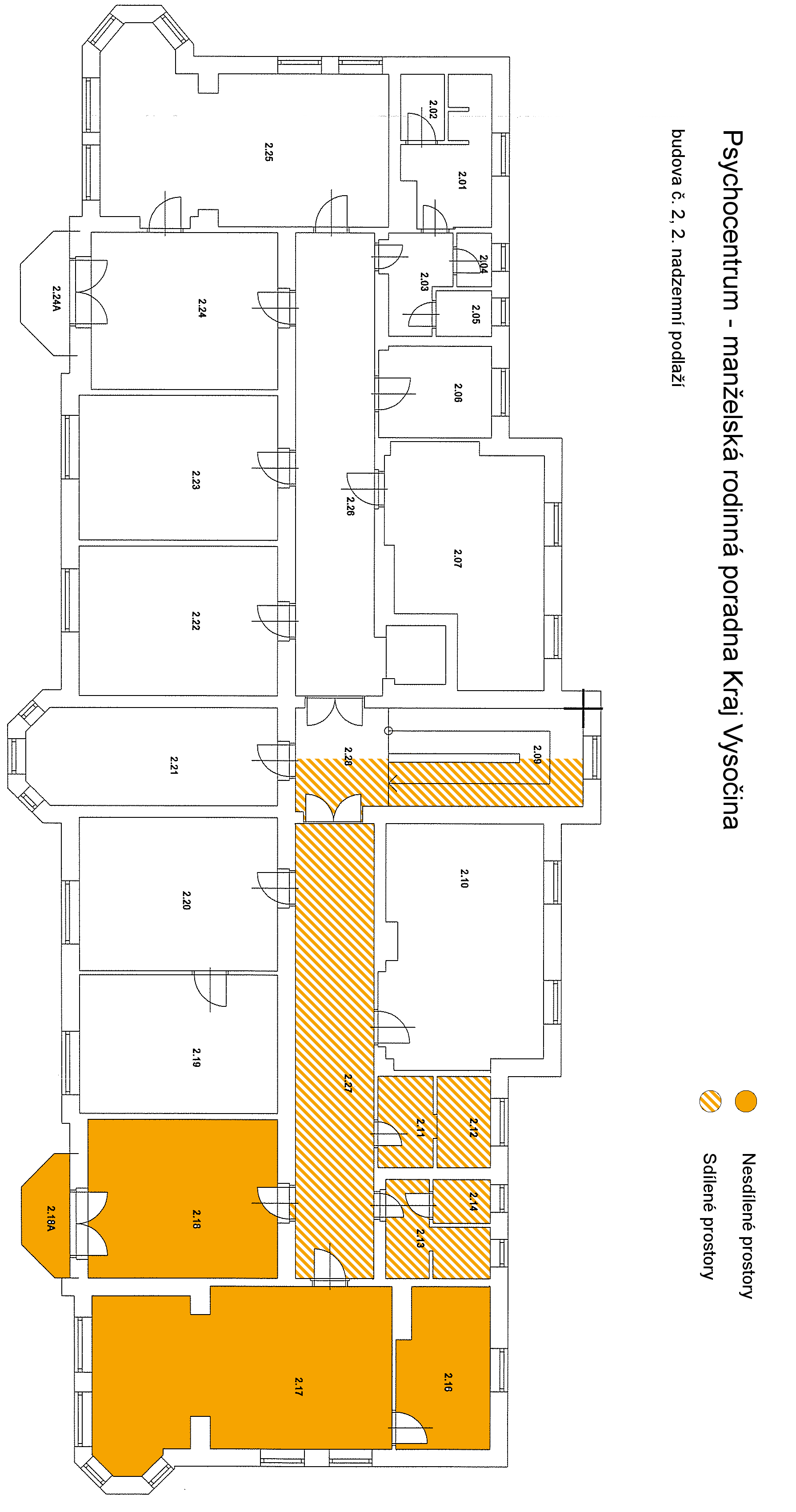 